信息管理员操作手册登录说明访问地址：http://wsfwzx.hit.edu.cn访问方式：校园内网访问。注意事项：推荐使用谷歌、火狐、360（极速模式）最新版浏览器。否则不排除因浏览器不兼容而产生异常状况。如果使用360浏览器，请按照下图将浏览器切换为极速模式：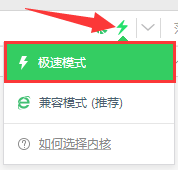 全媒体建设信息员使用说明部门岗位信息维护全媒体流程中第二个环节“基层单位相关负责人审批”的办理人设定为岗位“全媒体相关负责人”，二级部门或者学院可以自行维护本单位的基层相关负责人。进入“部门岗位信息管理”菜单。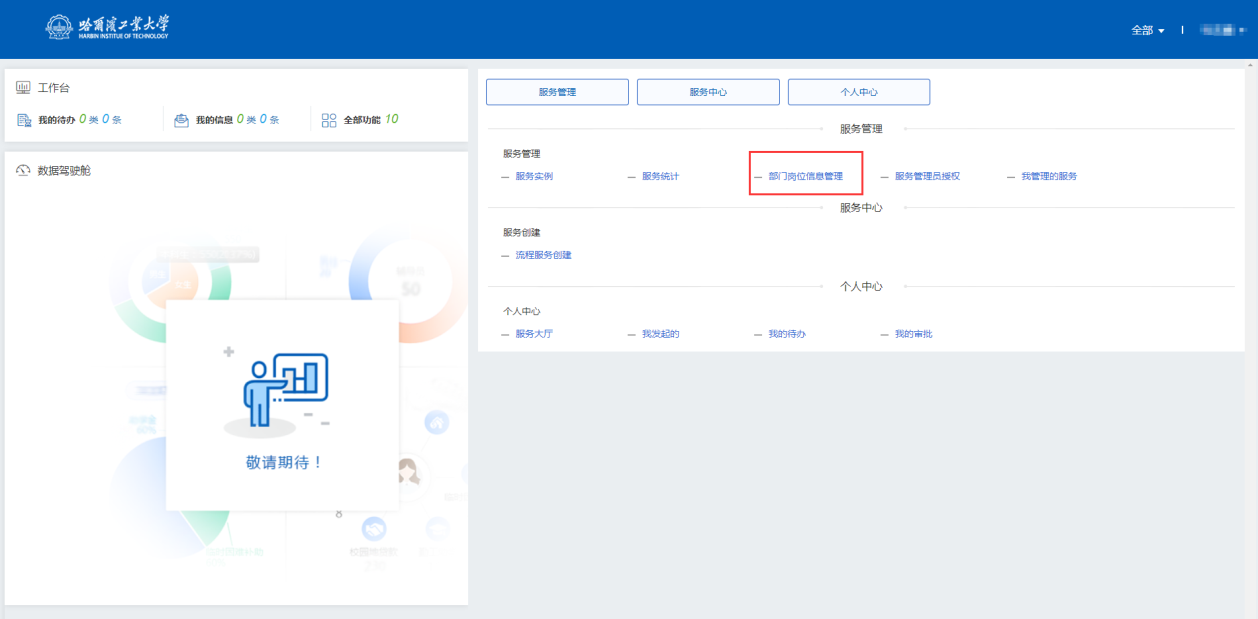 找到“全媒体相关负责人”，维护（增加）其岗位的人员。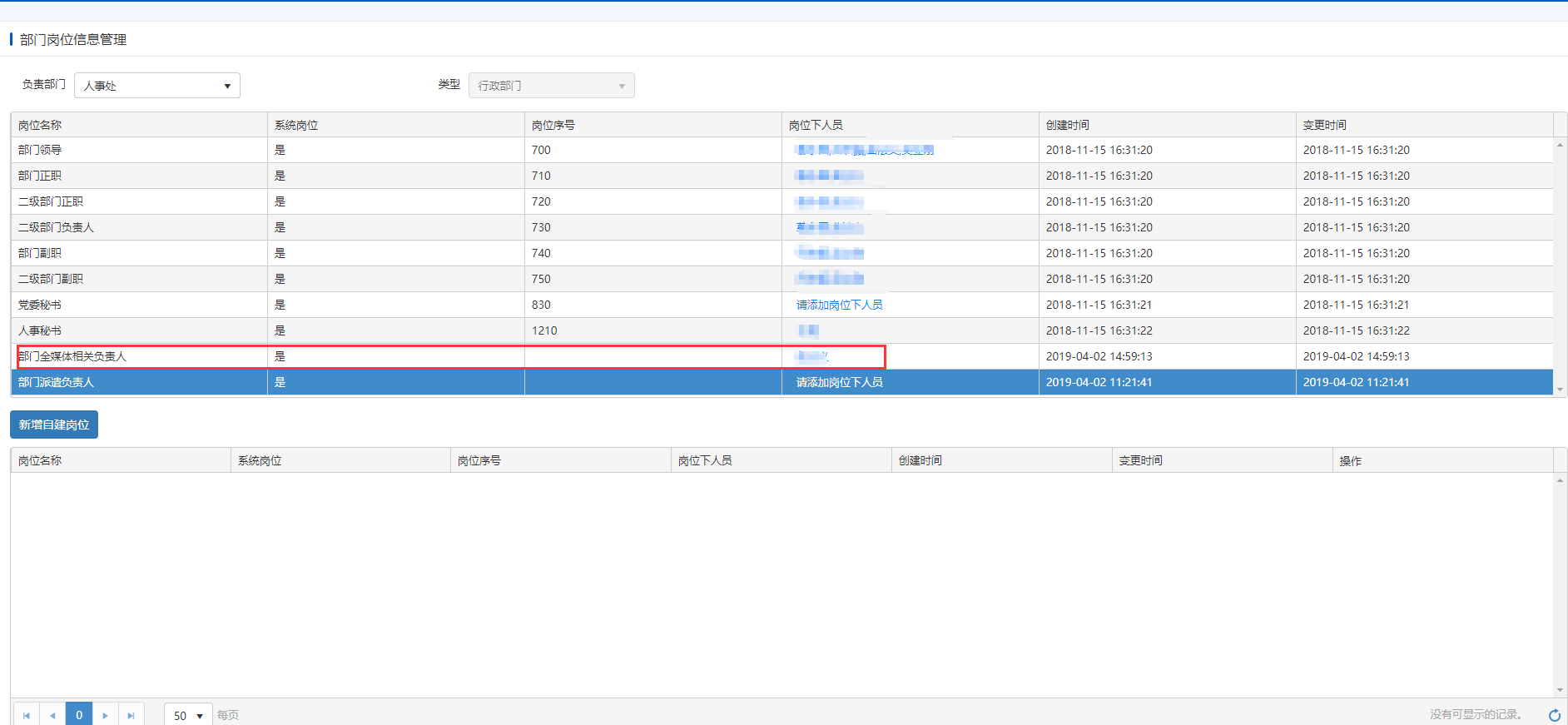 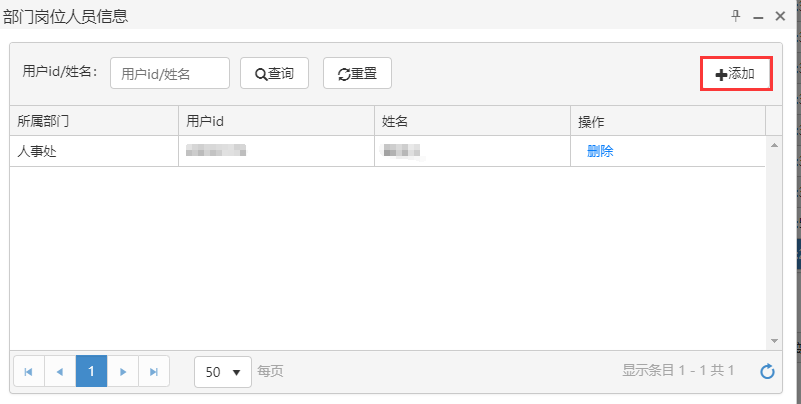 本部门服务管理统计服务实例点击“服务实例”。能查看本部所申请运行的所有实例。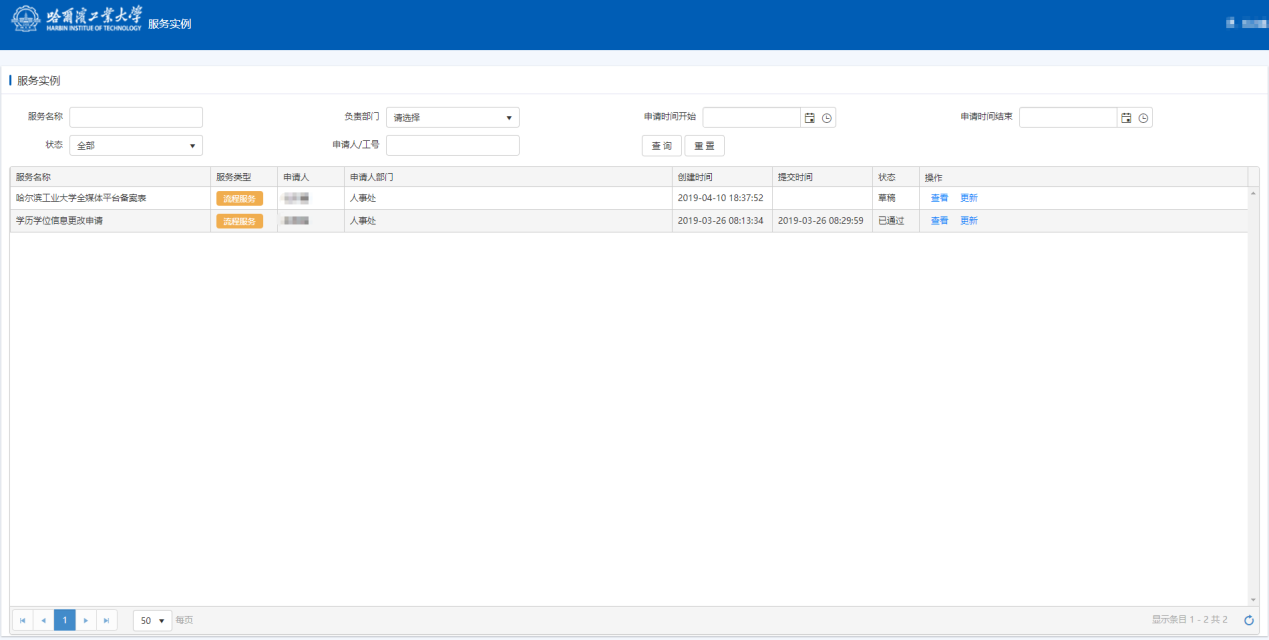 能查看所有填写表单详情以及轨迹、意见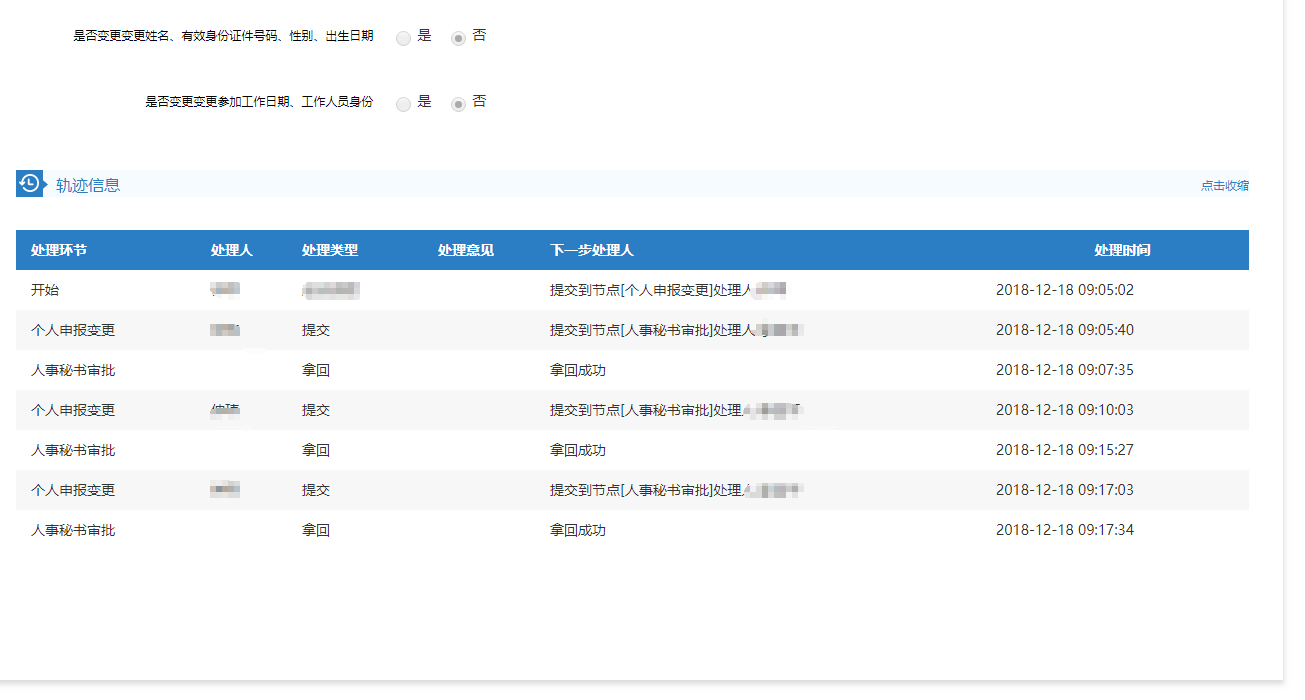 服务统计点击“服务统计”菜单，选择对应的服务。可以按照服务环节进行统计。可以按照部门进行统计。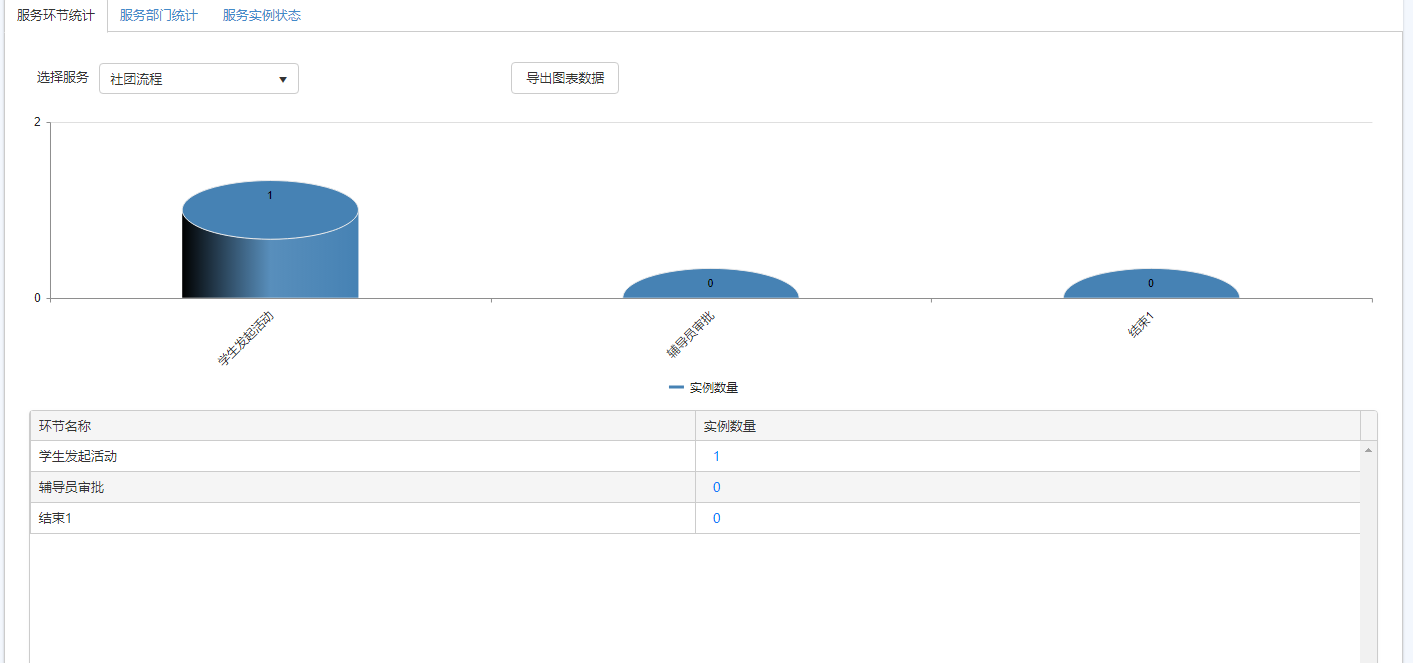 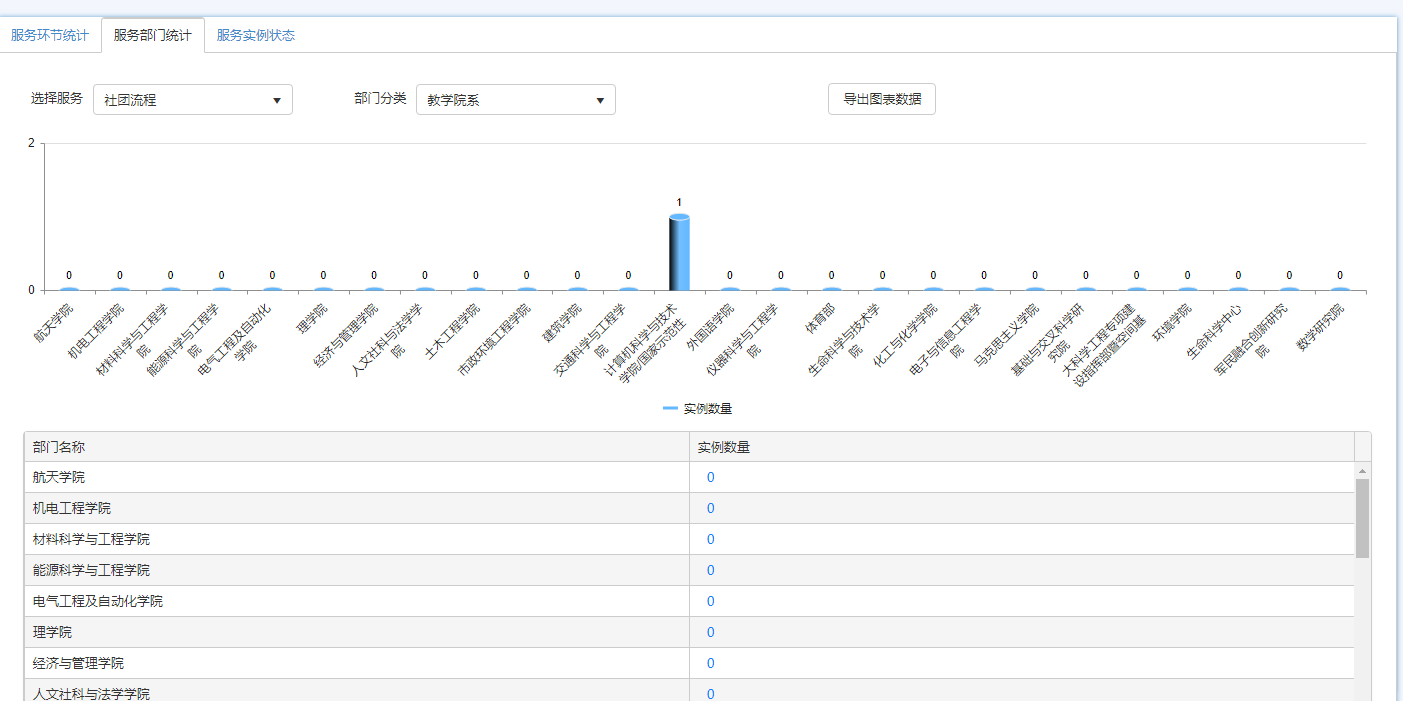 可以按照服务状态进行统计。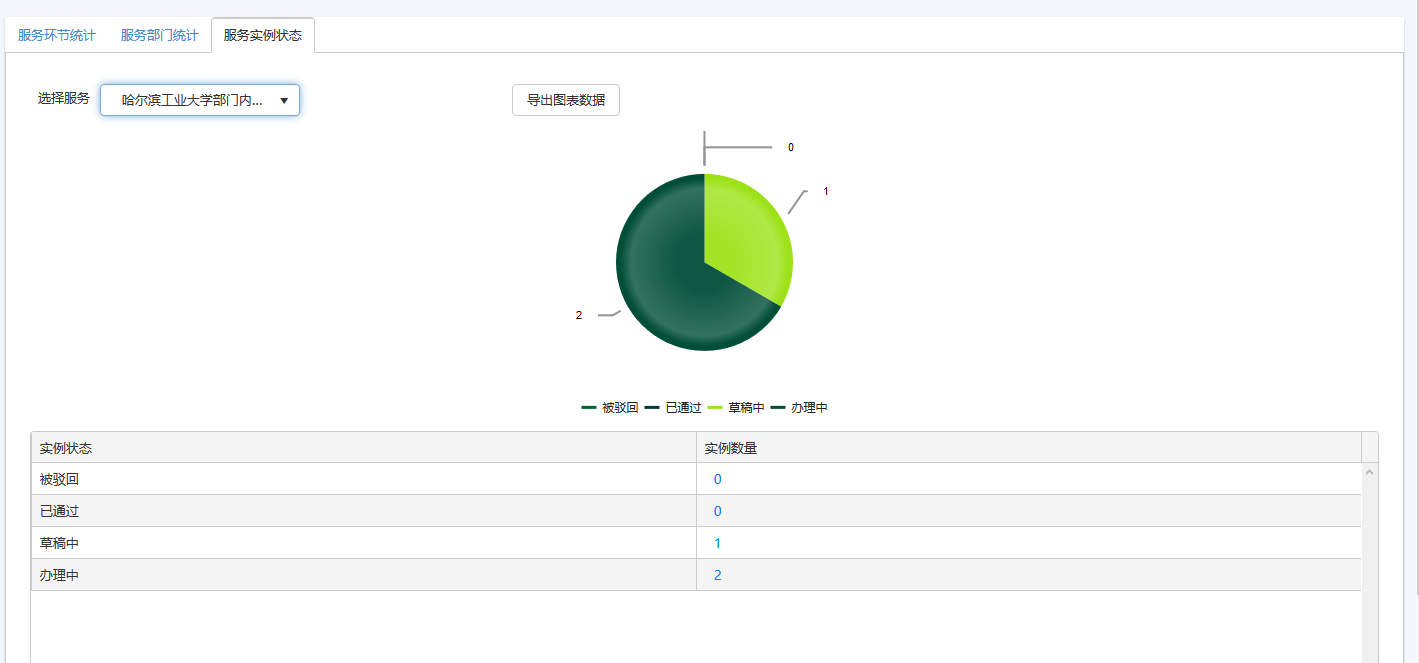 